 ANTHONY CHARTER SCHOOL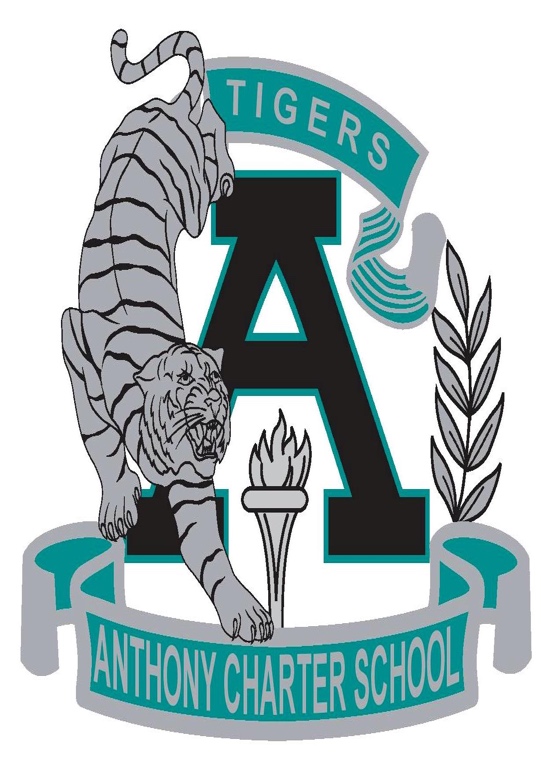 Governing Council Meeting 				      Monday July 31th, 2017At 6:15 pmAnthony Charter School780 Landers Rd Anthony, New Mexico 88021        Ph: 575-882-0600      Fax: 575-882-2116       The mission of Anthony Charter School is to work with students and families to identify student abilities, both academically and social-emotionally, using a Personalized Education Plan as a pathway to ensure graduation.Meeting MinutesCall to Order	GC President Wendler called the Governing Council Meeting to order at 6:15 pm.Introductory Comments Pledge of Allegiance- GC President Wendler	Roll Call-  Secretary Quinonez called roll of the GC membersIn attendance were ACS Council Members:Charles Wendler, GC President- PresentBarbie Garcia, GC Member- PresentClaudia Quinonez, Secretary- Present Elsa Johnston, GC Member- Present Rocio Rodriguez, GC Member- Present Audit CommitteeACS Council Members Absent:Maria Delgado, GC Member- AbsentA quorum of the Council Members of Anthony Charter School was determined 		ACS Charter School Staff Present 		Mr. Jimmy Gonzalez 		Jennifer Holguin 		Adrian Llanez Public in AttendanceEmily JohnstonAction Item: Approval of Agenda 08/07/2017-  A motion was made by GC Vice President Rodriguez and second by GC Member Johnston to approve the agenda for 08/07/2017. Discussion: NA. President Wendler- aye, GC Garcia-aye, GC Secretary Quinonez-aye, GC Johnston- aye, GC Rodriguez- aye.  Roll call Vote: in favor 5, Opposed 0, Abstain 0. The motion carried.Board Items – President Charles Wendler New BusinessAction Item: Approval of Head Administrator- A motion was made by GC Vice President Rodriguez and second by GC Member Johnston to approve the HOUSSE evaluation tool for the Head Administrator.  Discussion: NA. President Wendler- aye, GC Garcia-aye, GC Secretary Quinonez-aye, GC Johnston- aye, GC Rodriguez- aye.  Roll call Vote: in favor 5, Opposed 0, Abstain 0. The motion carried.Information Item: Jimmy Gonzalez n/aPublic Input: NA  Adjournment:President Wendler announced the next GC meeting schedule for August 14, 2017 at 6:15 pm location at Anthony Charter School Cafeteria. A motion was made by President Wendler to adjourn the meeting by unanimous consent. The motion passed unanimously. President Wendler- aye, GC Garcia-aye, GC Delgado-aye, GC Quinonez-aye. The meeting was adjourned at 7:45 pm.	__                         ____________                       ___________________________	   (Date)                                                                	Claudia Quinonez, Governing Council    							                           Secretary	(08/07/2017) Anthony Charter School Governing Council Minutes	Date Approved: _                             ______           Signature: ______________________________ 							Charles Wendler, Governance Council PresidentMinutes Recorded by Denise Marmolejo